УТВЕРЖДАЮПервый проректор______________/Е.Г.Замолоцких« 25 » апреля 2022 г.Факультет психологииРабочая программа учебной дисциплиныПедагогическая психологияНаправление подготовки37.03.01 ПсихологияНаправленность (профиль) подготовки:Социальная психологияКвалификация (степень) выпускника:Бакалавр Форма обучения:Очная, очно-заочнаяСоставитель программы:Третьяков Андрей Леонидович, старший преподаватель кафедры социальной психологииМосква 2022СОДЕРЖАНИЕ1. Аннотация к дисциплине.....................................................................................................................                                32. Перечень планируемых результатов обучения, соотнесенных с планируемыми результатами освоения основной профессиональной образовательной программы.................................................................................          43. Объем дисциплины в зачетных единицах с указанием количества академических часов, выделенных на контактную работу обучающихся с преподавателем (по видам занятий) и на самостоятельную работу обучающихся.............                                                                                                                                                          53.1. Объем дисциплины по видам учебных занятий (в часах) ....................................................                                . 54. Содержание дисциплины, структурированное по темам (разделам) с указанием отведенного на них количества академических часов и видов учебных занятий                                                                                          54.1. Разделы дисциплины и трудоемкость по видам учебных занятий (в академических часах)                              54.2. Содержание дисциплины, структурированное по разделам (темам)                                                                     85. Перечень учебно-методического обеспечения для самостоятельной работы обучающихся по дисциплине    ...126. Оценочные материалы для проведения промежуточной аттестации обучающихся по дисциплине «Педагогическая психология»……………………………………………………………………………………………..146.1. Описание показателей и критериев оценивания компетенций, описание шкал……                                    ….146.2. Методические материалы, определяющие процедуры оценивания знаний, умений, навыков и (или) опыта деятельности, характеризующих этапы формирования компетенций в процессе освоения основной профессиональной образовательной программы…………………………………………………                ………..176.3. Типовые контрольные задания или иные материалы, необходимые для процедуры оценивания знаний умений, навыков и (или) опыта деятельности, характеризующих этапы формирования компетенций в процессе освоения основной профессиональной образовательной программы……….….                                                      186.3.1. Типовые задания для проведения текущего контроля обучающихся. ……….….……                                  .186.3.2. Типовые задания для проведения промежуточной аттестации обучающихся……                                …….286.4. Методические материалы, определяющие процедуры оценивания знаний, умений, навыков и (или) опыта деятельности, характеризующих этапы формирования компетенций…………………………………………       307. Перечень основной и дополнительной учебной литературы, необходимой для освоения дисциплины .......... 218. Методические указания для обучающихся по освоению дисциплины .....................................                             329. Описание материально-технической базы, необходимой для осуществления образовательного процесса по дисциплине……………………………………………………………………………                                                   .3310. Перечень информационных технологий, используемых при осуществлении образовательного процесса по дисциплине, в том числе комплект лицензионного программного обеспечения, электронно-библиотечные системы, современные профессиональные базы данных и информационные справочные системы……………………………………………………..                                                                                       ….3410.1 Лицензионное программное обеспечение………………………………………………                                …..3410.2. Электронно-библиотечная система……………………………………………………                                 …..3410.3. Современные профессиональные базы данных………………………………………                                  …..3410.4. Информационные справочные системы…………………………………………………                                …3411. Особенности реализации дисциплины для инвалидов и лиц с ограниченными возможностями здоровья………………………………………………………………………….                                                           .3412. Лист регистрации изменений ......................................................                                                                             361.  Аннотация к дисциплинеРабочая программа дисциплины «Педагогическая психология» составлена в соответствии с требованиями ФГОС ВО по направлению подготовки 37.03.01 Психология (уровень бакалавриата), утвержденного приказом Министерства образования и науки РФ от 29.07. 2020 г. N 839.Рабочая программа содержит обязательные для изучения темы по дисциплине «Педагогическая психология». Дисциплина дает целостное представление о развитии психологической деятельности в системе образования и воспитания.Место дисциплины в структуре образовательной программыНастоящая дисциплина включена в обязательную Блока 1 Б1.О.32 учебных планов по направлению подготовки 37.03.01 Психология уровень бакалавриата.Дисциплина изучается на 3 курсе в 5 семестре по очной форме обучения, на 3 курсе в 6 семестра для очно-заочной формы обучения, форма контроля – экзамен.Цель изучения дисциплины: - заключается в содействии формирования и развития психолого-педагогической компетентности студентов на основе знания и понимания ключевых закономерностей и механизмов образовательного процесса.Задачи:- интегрировать и систематизировать базовые знания студентов по психологическим аспектам педагогической деятельности;- сопровождать формирование и развитие психолого-педагогической компетентности студентов, опыта творческого использования знаний по педагогической психологии в практике образовательного процесса;- познакомить студентов с современным состоянием научно-психологического обеспечения обучения и воспитания при организации учебно-воспитательного процесса и возможностями управления интеллектуальным и личностным развитием обучающихся;- обеспечить овладение студентами профессионально-значимыми умениями и навыками психолого-педагогического конструирования и анализа различного типа учебно-воспитательных ситуаций, а также прогнозирования их эффективности при организации образовательного процесса и профессионально-педагогической деятельности;- содействовать ценностному личностному самоопределению студентов по отношению к психолого-педагогическому знанию, осознанию и применению личностно-ориентированных и развивающих основ педагогической деятельности.Компетенции обучающегося, формируемые в результате освоения дисциплины:ОПК-1 - Способен осуществлять научное исследование в сфере профессиональной деятельности на основе современной методологии;ОПК-4 - Способен использовать основные формы психологической помощи для решения конкретной проблемы отдельных лиц, групп населения и (или) организаций, в том числе лицам с ограниченными возможностями здоровья и при организации инклюзивного образования;ОПК-6 - Способен оценивать и удовлетворять потребности и запросы целевой аудитории для стимулирования интереса к психологическим знаниям, практике и услугам2. Перечень планируемых результатов обучения, соотнесенных с планируемыми результатами освоения образовательной программыПроцесс изучения дисциплины направлен на формирование компетенций, предусмотренных ФГОС ВО по направлению подготовки 37.03.01 Психология (уровень бакалавриата) и на основе профессионального стандарта 03.008 «Психолог в социальной сфере», утвержденного приказом Министерства труда и социальной защиты Российской Федерации от 18.11.2013 N 682н, соотнесённого с федеральным государственным образовательным стандартом по указанному направлению подготовки.3. Объем дисциплины в зачетных единицах с указанием количества академических часов, выделенных на контактную работу обучающихся с преподавателем (по видам занятий) и на самостоятельную работу обучающихсяОбщая  трудоемкость дисциплины  составляет  3 зачетные единицы.3.1 Объём дисциплины  по видам учебных занятий (в часах)4. Содержание дисциплины, структурированное по темам (разделам) с указанием отведенного на них количества академических часов и видов учебных занятий4.1 Разделы дисциплины и трудоемкость по видам учебных занятий (в академических часах)для очной формы обучениядля очно-заочной формы обучения4.2. Содержание дисциплины, структурированное по разделам (темам)Раздел 1 Введение в педагогическую психологиюТема 1.1. Предмет, проблемы и методы педагогической психологииМесто педагогической психологии в системе психологической науки и других наук человекознания. Изучение закономерностей освоения социокультурного опыта человеком (ребенком) в системе социальных институтов воспитания и обучения как предмет педагогической психологии. Структура педагогической психологии как научной дисциплины. Задачи педагогической психологии.Содержание практических занятийПедагогическая психология – развивающаяся наука.Этапы становления педагогической психологии.Предмет и задачи педагогической психологии.Тема 1.2. Концептуальный базис педагогической психологииИстория становления педагогической психологии. Современные подходы к целям и задачам развития личности в процессе обучения и воспитания в концепциях отечественных психологов. Основные методологические принципы исследования в психологической науке и специфика их реализации в педагогической психологии.Альтернативные подходы к изучению законов усвоения социального опыта.Основные принципы и закономерности взаимосвязи процессов обучения и развития психики человека.Содержание практических занятийВлияние различных теорий на осмысление педагогического процесса: Ассоциативная психология (Гартли, Вундт);Теория проб и ошибок (Торндайк);Бихевиоризм Дж. Уотсона;Применение тестирования (Гальтон, Бине, Симон);Психоанализ Фрейда;Гештальтпсихология (Вертгаймер, В. Кеслер, К. Левин);Когнитивная психология (Д. Норман, Дж. Бруннер и др.);Культурно-историческая теория Л.С. Выготского;Теории, концепции учения, учебной деятельности (Д.Н. Богоявленский, Г.С. Костюк, Н.А. Менгинская, Н.Ф. Талызина, Д.Б. Эльконин, В.В. Давыдов, П.Я. Гальперин, Л.В. Занков, А.А. Люблинская).Основные направления современного обучения:контактное и дистанционное обучение;принцип сознательности в обучении;взаимосвязь образования и культуры;связь обучения с будущей деятельностью;проблемное обучение;программированное обучение.Тема 1.3. Методы исследования в педагогической психологииКлассификация методов исследования в педагогической психологии. Общие и специальные методы педагогической психологии. Характеристика конкретных методов педагогической психологии. Их виды, особенности, возможности и ограничения. Требования, предъявляемые к процедуре и интерпретации полученных данных. Психолого-педагогический эксперимент как специальный метод педагогической психологии. Формирующий эксперимент.Содержание практических занятий1. Методы исследования:организационные методы (сравнительный, лонгитюдный, комплексный);эмпирические методы (обсервационные – наблюдение, самонаблюдение; экспериментальные – лабораторный, полевой, естественный, психолого-педагогический; психодиагностические методы);обработка данных (методы количественного - математико-статистические; качественный анализ);интерпретационный методы (генетический, структурный).Характеристика методов: наблюдения, эксперимента, беседы, анкеты, теста, проективных методов).Раздел 2 . Психологические основы обучения и учебной деятельностиТема 2.1. Психологическая сущность учебной деятельностиПонятие научения, его основные виды. Психофизиологические механизмы научения. Проблема психического развития в ходе обучения. Основные понятия и категории психологии обучения и их соотношение. Современные психологические теории обучения и учебной деятельности. Теории учения и их сравнительная роль в организации современного образования.Учение как один из видов учебной деятельности. Учение как специфическая форма познавательной деятельности. Процесс и структура учения.  Психологические компоненты учения. Психологическая характеристика усвоения знаний, умений, навыков и развитие качеств личности учащихся в процессе учебной деятельности. Обучаемость и методы ее диагностики.Содержание практических занятийУчебная деятельность – специфический вид деятельности:понятие учебной деятельности;основные характеристики учебной деятельности.Предметное содержание учебной деятельности.Внешняя структура учебной деятельности.Тема 2.2. Потребностно-мотивационные компоненты учебной деятельностиПсихологическая характеристика мотивационной сферы учения. Виды и взаимодействия мотивов учебной деятельности. Интерес как один из ведущих компонентов учебной мотивации. Изменение мотивации учения в процессе индивидуального и возрастного развития. Влияние мотивации на успешность учебной деятельности. Профессиональная мотивация и методы ее изучения. Психологические условия и пути формирования учебных мотивов. Влияние коллективных форм учебной деятельности на мотивацию учения.Содержание практических занятийМотивация как психологическая категория.Общая характеристика учебной мотивации:интерес в мотивационной сфере;мотивация и успешность деятельности;связь умственного развития и мотивации;целеполагание и мотивация;устойчивость учебной мотивации;проблемные ситуации и мотивации.Тема 2.3. Обучающийся как личность и субъект педагогической деятельностиОбразовательные системы и развитие личности. Структура, функционирование и условия развития деятельности учения и взаимодействий между участниками образовательного процесса на разных этапах онтогенеза. Социализация личности в учебном процессе. Самоактуализация и самотрансценденция личности. Я-концепция и самооценка обучающегося. Личностные условия учения. Возрастные особенности усвоения социального опыта. Младший школьник, подросток, старшеклассник, студент как субъекты образовательного процесса. Особенности обучения взрослых. Межличностные отношения в образовательных системах. Ученик в системе личных взаимоотношений отношений в классе.Содержание практических занятийПриемы и техника управления учащимися на уроке.Общая характеристика усвоения.Структурная организация усвоения.Этапы, стадии усвоения.Основные характеристики усвоения.Раздел 3. Психологические основы воспитанияТема 3.1. Воспитание как целенаправленный процесс развития и формированияПонятие самовоспитания Воспитание как процесс формирования смыслов, жизненных целей и ценностных ориентации личности. Психологические закономерности развития личности. Психологический анализ развивающих функций традиционной и инновационной стратегий организации образования.Соотношение понятий социализация, развитие, формирование и воспитание. Психологические условия и особенности воспитательного процесса на разных этапах онтогенеза. Ведущие свойства личности, являющиеся предметом воспитания и перевоспитания. Воспитание привычек и характера. Понятие воспитуемость и трудновоспитуемость. Виды и методы психологической коррекции в воспитательном процессе.Содержание практических занятийВоспитание как изменение личности.Воспитание и культура.Ценности и смыслы.Воспитание ценностных отношений.Полоролевое воспитание.Тема 3.2.Формирование и воспитание личности в учебной деятельностиЕдинство обучения и воспитания в образовательном процессе. Характеристика и сравнительные особенности развития познавательных процессов и процесса развития личности в ситуациях обучения и воспитания.Психологические условия успешности воспитательных воздействий Когнитивные, эмоциональные и поведенческие воспитательные воздействия. Социально-психологические аспекты воспитательного процесса. Общение и воспитание личности. Роль коллектива в развитии и формировании личности. Семья и ее роль в воспитании личности.Содержание практических занятийСвязь обучения и воспитания.Проблема активности воспитуемого.Психология педагогического требования.Психологическая характеристика детского коллектива как основного фактора воспитания личности.детский коллектив – особое социальное явление, исторически обусловленное степенью развития общества;детский коллектив – школа общественных отношений;детский коллектив и деятельность;формы организации детского коллектива.Раздел 4 . Психология личности педагогаТема 4.1. Учитель как личность и профессионалЛичность педагога как определяющая основа образовательного процесса. Психологические требования к педагогической деятельности, чертам личности и характера педагога. Гуманистическая направленность личности педагога. Формирование педагогической направленности личности педагога. Имидж педагога. Мотивы выбора педагогической профессии. Адаптация к педагогической профессии. Удовлетворенность педагогической профессией.Содержание практических занятийМотивы выбора педагогической профессии.Факторы влияющие на становление педагога как профессионала (возраст, педагогический стаж, особенности профессионально-педагогической деятельности):первые 5 лет работы в школе – адаптация выпускника вуза к условиям работы в ней;6-10 лет работы педагога – период стабилизации профессиональной деятельности, формирование профессиональной позиции;11-15 лет – период педагогического кризиса;16-20 лет – кризис «середина жизни»;21-25 лет – период высоких достижений в профессиональной деятельности;особенности учителя со стажем более 25 лет.Психологическое обеспечение деятельности педагога: индивидуальная работа; групповые формы работы с педагогами (тренинги, активные методы обучения в работе с педагогами).Тема 4.2. Педагогические способности и педагогическое мастерство педагогаПедагогические способности, их структура и место в педагогической деятельности. Классификация педагогических способностей. Целенаправленное формирование педагогических способностей.Педагогическое мастерство как высокий уровень осуществления педагогической деятельности. Компоненты педагогического мастерства: профессиональные знания, педагогический опыт, личность педагога. Психологические условия овладения основами педагогического мастерства. Психология педагогической саморегуляции.Содержание практических занятийРоль педагога в образовании как процессе развития способностей.Соотношение общих и педагогических способностей.Уровни педагогических способностей. Показатели уровня развития педагогических способностей.Закономерности и механизмы развития.Раздел 5 Психология педагогической деятельностиТема 5.1. Психологические аспекты организации педагогической деятельностиПсихологическая сущность педагогической деятельности. Проектировочно-конструктивная деятельность преподавателя при организации учебно-воспитательных ситуаций. Психологические основы педагогического такта. Психологические основы руководства группами и коллективом учащихся Конфликты в педагогическом процессе, пути их разрешения и профилактики. Условия создания здорового психологического климата в коллективе.Виды воздействия на учащихся в педагогическом процессе. Место педагогической оценки и отметки в системе мотивирования и стимулирования личностного развития учащихся на разных возрастных этапах.Содержание практических занятийПсихологические основы  организации педагогической деятельности.Педагогическая реальность.Психологические центрации. Типология психологических центраций.Мотивация и центрация (А.Б. Орлов).Психологические центрации в педагогической деятельности учителя:педагогическая реальность;психологические центрации;типология психологических центраций.Тема 5.2. Педагогическое общение как форма взаимодействия субъектов образовательного процессаОпределение понятия педагогического общения. Виды и функции педагогического общения. Монологический и диалогический характер педагогического общения. Понятие стиля педагогического общения. Влияние стиля и характера педагогического общения на эффективность учебной деятельности и коммуникативную структуру межличностных отношений в коллективе учащихся.Содержание практических занятийПсихология педагогического общения. Функции педагогического общения.Стили педагогического общения:авторитарный;демократический;либеральный.Стили педагогической деятельности в зависимости от ее характера:эмоционально-импровизационный;эмоционально-методический;рассуждающе-импровизационный;рассуждающе-методический.«Барьеры» в педагогическом общении.5. Перечень учебно-методического обеспечения для самостоятельной работы обучающихся по дисциплине Самостоятельная работа обучающихся при изучении курса «Педагогическая психология» предполагает, в первую очередь, работу с основной и дополнительной литературой. Результатами этой работы становятся выступления на практических занятиях, участие в обсуждении. Методика самостоятельной работы предварительно разъясняется преподавателем и в последующем может уточняться с учетом индивидуальных особенностей обучающихся. Время и место самостоятельной работы выбираются обучающимися по своему усмотрению с учетом рекомендаций преподавателя.Самостоятельную работу над дисциплиной следует начинать с изучения рабочей программы «Педагогическая психология», которая содержит основные требования к знаниям, умениям и навыкам обучаемых. Обязательно следует вспомнить рекомендации преподавателя, данные в ходе установочных занятий. Затем – приступать к изучению отдельных разделов и тем в порядке, предусмотренном программой.Получив представление об основном содержании раздела, темы, необходимо изучить материал с помощью учебников,  указанных в разделе 7 указанной программы. Целесообразно составить краткий конспект или схему, отображающую смысл и связи основных понятий данного раздела и включенных в него тем. Затем, как показывает опыт, полезно изучить выдержки из первоисточников. При желании можно составить их краткий конспект. Обязательно следует записывать возникшие вопросы, на которые не удалось ответить самостоятельно.6. Оценочные материалы для проведения промежуточной аттестации обучающихся по дисциплине «Педагогическая психология».Промежуточная аттестация по дисциплине проводится в форме экзамена.6.1. Описание показателей и критериев оценивания компетенций, описание шкал оценивания6.2. Методические материалы, определяющие процедуры оценивания знаний, умений, навыков и(или) опыта деятельности, характеризующих этапы формирования компетенций в процессе освоения образовательной программы6.3. Типовые контрольные задания или иные материалы, необходимые для процедуры оценивания знаний, умений, навыков и(или) опыта деятельности, характеризующих этапы формирования компетенций в процессе освоения образовательной программы6.3.1. Типовые задания для проведения текущего контроля обучающихся.Раздел 1 Введение в педагогическую психологию Задания и вопросы для самоподготовки по теме 1.1По какому из трех оснований структурной дифференциации психологии выделяется отрасль педагогической психологии и почему?Чем отличается предмет педагогической психологии от предмета возрастной психологии при общности их объекта?Составление словаря основных понятий.Каковы основные тенденции и принципы современного образования?Как связаны между собой культура и образование?Какое  влияние на становление и развитие педагогической психологии оказали основные направления развития психологии?Какие методы исследования могут естественно использоваться в педагогической практике? Чем отличается естественный эксперимент от метода наблюдения?Назовите основные этапы формирующего эксперимента.Раздел 2. Психологические основы обучения и учебной деятельностиСравнить понятия «обучение», «научение», «учение», «учебная деятельность», «образование».Что входит в предметное содержание учебной деятельности?Какие виды учебных действий выделяются в структуре учебной деятельности и на каком основании?Какая из мотивационных ориентаций (на процесс, результат, награду, избегание) выявляет большую устойчивость мотивации?Какие мотивы называются внутренними и внешними?Какие потребности из мотивационного (потребностного) треугольника А. Маслоу могут быть связаны с успешностью учебной деятельности?Что отличает учебную деятельность от усвоения, а усвоения от формирования навыков?Почему термин «построение» навыка точнее отражает этот процесс, чем развитие?Какие основные факторы влияют на научение?РАЗДЕЛ 3. ПСИХОЛОГИЧЕСКИЕ ОСНОВЫ ВОСПИТАНИЯ Согласно теории Колберга, моральное рассуждение сначала основывается на внешних силах, таких как вознаграждение и наказание, но в конечном счете его основой становится личный моральный кодекс. Каковы механизмы формирования личного морального кодекса?Разработать план урока «нравственности» для младших школьников. Составьте таблицу «Цели воспитания» в узком и широком смысле.Составьте модель процесса воспитания, учитывая основные характеристики содержания воспитаниявоздействие воспитателя;личность воспитуемого;отношение воспитуемого к воздействию на него;качества, формируемые у личности;мотив;поведение испытуемого.Составить план этической беседы с подростками по проблемам морали и нравственности.РАЗДЕЛ 4 . ПСИХОЛОГИЯ ЛИЧНОСТИ ПЕДАГОГА Что означают личностный и деятельностный компоненты в личностно-деятельностном подходе?Назовите основные этапы профессионализации педагога.Продумайте тематику и форму проведения психолого-педагогического семинара для учителей начальной школы, для классных руководителей.Разработайте программу социально-психологического тренинга для педагогов, которые испытывают трудности с организацией дисциплины на уроке.Есть ли однозначная связь между способностями педагога и характером реализуемых функций?В любом виде труда требуется комплекс способностей. Отдельные из них необходимы во многих профессиях и видах деятельности (общие способности), другие – только для некоторых видов деятельности (специальные способности). Ниже дан перечень способностей, важных для профессии педагога. Определите, какие из них являются относительно общими, а какие относительно специальными:творческое отношение к труду;высокий уровень умственных способностей;способность понимать внутреннее состояние другого человека;организаторские способности;способность хорошо владеть собой, управлять своими чувствами;способность предвидеть изменения в поведении и развитии личности ученика;способность заражать других своим отношением к делу.Наблюдая за школьными педагогами в разных видах профессиональной деятельности, определите, какие необходимые педагогические способности развиты, а какие нет?РАЗДЕЛ 5 ПСИХОЛОГИЯ ПЕДАГОГИЧЕСКОЙ ДЕЯТЕЛЬНОСТИ Чем отличается предмет педагогической деятельности от предмета любого другого вида деятельности?Что входит в структуру внешних и внутренних мотивов педагогической деятельности?Чем можно объяснить включение мотива власти в структуру мотивации педагогической деятельности?Какая из семи выделенных А.Б. Орловым центраций учителя может оказать наиболее негативное влияние на ученика?В чем отличие понятий «взаимодействие и общение в педагогической деятельности»?Как связаны информационная модель общения и субъективно-объектная схема обучения?Какова общая характеристика и специфика педагогического общения?Примерная тематика рефератовИсторическое изменение предмета педагогической психологии.Взаимосвязь обучения и развития как предмет современной педагогической психологии.Социально-историческая обусловленность психического развития человека в процессе обучения.Ведущая роль воспитания и обучения в психическом развитии.Ведущая роль ценностно-смысловых образований в развитии личности.Возрастные особенности усвоения социального опыта.Организация процесса обучения и этапы формирования познавательных действий.Развитие познавательной деятельности в процессе обучения.Личность как субъект учения и воспитания.Педагог как субъект педагогической деятельности.Обучаемость и методы ее диагностики.Психологическая характеристика мотивационной сферы учения. Виды и взаимодействия мотивов учебной деятельности. Интерес как один из ведущих компонентов учебной мотивации. Изменение мотивации учения в процессе индивидуального и возрастного развития. Влияние мотивации на успешность учебной деятельности. Профессиональная мотивация и методы ее изучения. Психологические условия и пути формирования учебных мотивов. Влияние коллективных форм учебной деятельности на мотивацию учения.Практические заданияИспользуя диагностический материал (Тест Векслера; Методика изучения долговременной памяти; Методика определения объема внимания; Методика “Узор”; Методика “Графический диктант”; Анкета для изучения школьной мотивации), проведите обследование учеников одного класса. Разработайте программу по развитию мотивации учения для слабоуспевающих школьников.Используя диагностический материал (Тест школьной тревожности Филипса; Шкала самооценки Дембо-Рубинштейн; Тест Люшера), выявите, оцените и проанализируйте психоэмоциональное состояние учеников школьного класса. Разработайте и предложите программу занятий с детьми по улучшению их психологического самочувствия.Используя диагностический инструментарий (тест школьной тревожности Филипса; Методика Рене Жиля; Методика Люшера; Методика “Оценка уровня общительности учителя”; Психогеометрический тест; Тест эгоцентрических ассоциаций), проведите обследование учителя и учеников его класса. Разработайте программу работы с педагогами по преодолению авторитарности и развитию гуманистического общения.Тематика вопросов для эвристической беседыКакие психолого-педагогические знания выступают условием гуманизации и демократизации системы образования?Какие современные психотехнологии используются в педагогической практике детских образовательных учреждений?Чем может помочь психолог в следующих ситуациях: а) родители озабочены чрезмерным увлечением сына-девятиклассника компьютером; б) школа располагает компьютерами и программами, пригодными для обеспечения учебного процесса, два учителя-предметника отказываются внедрять новые формы работы?Каковы особенности преподавания психологии в высшей школе?Какие методы моделирования развития психической деятельности наиболее успешны при решении учебных и игровых задач?Каково соотношение диагностических и терапевтических методов в педагогической психологии?Сравните эффективность современных концептуальных подходов к проблеме когнитивного развития в процессе обучения.В чем суть исторического изменения и модернизации предмета педагогической психологии?Какую роль играют методы научного исследования в развитии педагогической психологии?Какую роль играет воспитание и обучение в психическом развитии ребенка?Ведущая роль ценностно-смысловых образований в развитии личности. Какие конфликты возможны в педагогическом процессе? Каковы пути их разрешения и профилактики? Что необходимо для создания здорового психологического климата в школьном коллективе?Какие виды воздействия на учащихся применяются в педагогическом процессе?  Какое место у педагогической оценки и отметки в системе мотивирования и стимулирования личностного развития учащихся на разных возрастных этапах? В чем суть и специфика педагогического общения? ТЕСТЫ РАЗДЕЛ 1.Заполните пропущенные места:У человека большая часть видового опыта зафиксирована в виде _______________________Навык – это действие, сформированное путем________________, характеризующееся высокой степенью _________________ и отсутствием поэтапной ________________ регуляции.Можно выделить три главные разновидности научения: выработку _____________________ поведения, выработку ________________________ поведения и _________________ научения.Верны или неверны следующие утверждения:В эксперименте возможен полный контроль переменных.5.Серьезная проработка материала в течение короткого времени приводит к более эффективному запоминанию, чем его длительное изучение.С точки зрения Брунера, представление мира в форме мысленных образов у детей служит первой ступенькой к его символическому отображению.Выберите один или несколько правильных ответов:При научении путем рассуждений разработка гипотез Начинается после учета исходных данных задачи;Позволяет установить связи меду этими данными;Лишь в редких случаях опирается на предшествующий опыт;Все ответы верны.Присущая человеку социальная структура дает детям возможностьПолучать очень хороший уход;Воспринимать культурные и социальные обычаи;Усваивать опыт предшествующих поколений;Верны все ответы.РАЗДЕЛ 2.Заполните пропущенные места:Адекватность ______________ задачи задаче педагогической, избранной методом воздействия, -  непременное условие  ________________ процесса общения и педагогического воздействия в целом.При  научении сложным  _______________  навыкам на когнитивной стадии вырабатываются когнитивные ______________________Материал запоминается тем лучше, чем больше он _ с каким-то другим материалом в различных контекстах  _  и под разными углами зрения.Верны или неверны следующие утверждения:Стандартизированные тесты ориентированы на ... каких-либо свойств личности.В наблюдении испытуемый не ощущает, что за ним наблюдают.При инсайте происходит интеграция сведений, имеющихся в памяти и поступающих из внешней среды, и в результате формируются гипотезы.Выберите один или несколько правильных ответов:Причина психических явлений лежит:в физиологических процессах нервной системы;в факторах внешней действительности;в активности индивида;все верно.Эффективность деятельности, связанной с тем или иным научением, зависитОт состояния сознания;От стресса;От ситуации, в которой эта деятельность осуществляется;Все ответы верныРАЗДЕЛ 3.Заполните пропущенные места:Человек, обладающий сознанием, имеет возможность получать информацию об окружающем мире, своем внутреннем мире и о _______________________________________ научение – это научение путем наблюдения, при котором индивидуум воспроизводит поведение … в зависимости от того, каковы для нее _________________  этого поведения.Три главные стадии познавательных процессов по Пиаже – это ____________ стадия, стадия _______________ операций и, наконец, стадия ____________________ операций.Верны или неверны следующие утверждения:Неравномерность психического развития означает, что отдельные группы психических свойств развиваются независимо друг от друга.При беседе у испытуемого может возникнуть подозрительность, недоверие, тревога.Школьному психологу иногда приходится оказывать психологическую поддержку некоторым учащимся.Выберите один или несколько правильных ответов:Активность психического отражения проявляется в:избирательности реагирования на факторы окружающей среды;способности индивида к поиску наиболее подходящих для себя условий;способности к формированию условных рефлексов;все верно.Первая стадия выработки понятий состоитВ обобщении;В дифференцировке;В абстрагировании;Все ответы неверны.РАЗДЕЛ 4.Заполните пропущенные места:Чем более высокое место занимает живое существо на шкале филогенетического развития, тем _________________ времени требуется ему для достижения полной психической и поведенческой зрелости.Решение задачи путем _______________ обычно осуществляется в два этапа: на первом систематизируются данные, имеющие отношение к задаче, а во втором выдвигаются и проверяются различные _____________________3.Существует множество факторов забывания. К ним относятся _________________ субъекта, ___________________________ усвоенного материала или его характер.Верны или неверны следующие утверждения:При изучении отдельного психического свойства необходимым является отделение данного свойства от других, его изоляция.Опросники предназначены для измерения только личностных особенностей.Поведение ребенка всегда произвольно и целенаправленно.Выберите один или несколько правильных ответов:Особенность человеческих знаний о мире состоит в том, что: эти знания носят обобщенный характер;они зафиксированы в языке;источником их служит не только личный опыт, но и опыт других;все верно.Наблюдение, эксперимент, беседа - это:методы психологии;психотерапия;беседа;методы психокоррекции.РАЗДЕЛ 5.Заполните пропущенные места:Период, когда формирование некоторого психологического свойства индивида происходит наиболее эффективно, носит название __________________________В формировании понятий участвуют два процесса: _________________ и __________________Педагогический психолог занимается внедрением наиболее эффективных методов  ______________________Верны или неверны следующие утверждения:Один из признаков завершения стадии конкретных операций. – то, что ребенок становится способным объективно расшифровывать конкретную действительность.Любое изменение внешней среды вызывает изменение содержания сознания.Наличие генетически ранних форм психики является необходимым условием развития высших форм психики.Выберите один или несколько правильных ответов:Психологическое исследование предполагает следующие этапы:формулировку проблемы;выдвижение гипотезы;проверку гипотезы;интерпретацию результатов проверки;все ответы верны.Педагогический психологМожет иногда оказать психологическую поддержку учащимся;Проводит собеседования и тесты;Стремится вводить эффективные методы обучения;Верны все ответы.Терминологический словарьЗадания для выполнения творческой работыПеревод в электронную форму (сканирование, форматирование, вычитка) монографической работы или сборника статей по педагогической психологии с объемом не менее 150 стр.Представление пакета статистических данных (таблиц, графиков) по одной или нескольким темам курса педагогической психологии.Написание комментария (аналитического обзора) к пакету статистических таблиц, графиков по курсу педагогической психологии.Представление материалов в Фонд сравнительных психолого-педагогических исследований кафедры (например, отчета о проведенном психолого-психологическом исследовании).Разработка Web-страницы, посвященной теоретической проблеме или жизни и творчеству выдающегося ученого в области педагогической психологии.Разработка учебной, деловой или ролевой игры по педагогической психологии.Создание графических иллюстраций (рисунков, картин, компьютерной графики) по курсу педагогической психологии.Подготовка серии задач или ситуаций (не менее 5) по вопросам педагогической психологии.Подборка серии рисунков или карикатур (не менее 10) по темам педагогической психологии.Подборка серии плакатов (не менее 10), иллюстрирующих проблемы педагогической психологии.Проведение исследования (методом анкетирования, интервьюирования, контент-анализа и т.п.) по проблемам педагогической психологии  (индивидуальное или коллективное творческое задание).Подборка серии афоризмов (не менее 10) по теории педагогической психологии.Представление видеодокумента или видеосюжета по педагогической психологии.Подборка серии портретов ученых в области педагогической психологии с их краткими биографиями.Организация дискуссии (диспута) по проблемам педагогической психологии  (коллективное творческое задание).Проведение учебной, деловой или ролевой игры по проблемам педагогической психологии  (коллективное творческое задание).Подготовка серии задач или ситуаций (не менее 5) по вопросам педагогической психологии.Примерные темы для докладаКонтекстное обучениеСовременный урок и его примерыПедагогическое общениеСовременные психологические теории обучения и учебной деятельности.Учение как один из видов учебной деятельности. Учение как специфическая форма познавательной деятельности. Социализация личности в учебном процессе.Межличностные отношения в образовательных системах.Гуманистическая направленность личности педагога. Имидж педагога. Педагогическое мастерство как высокий уровень осуществления педагогической деятельности. Интерес как один из ведущих компонентов учебной мотивации. Влияние коллективных форм учебной деятельности на мотивацию учения.Образовательные системы и развитие личности.Педагогическая психология – междисциплинарная отрасль научного знания.Общепсихологический контекст формирования педагогической психологии.Сущность обучения. Двусторонне единство обучения – учения в образовательном процессе.Детство в структуре учебной деятельности.Инновационные подходы к организации учебной деятельности.Примерные вопросы для коллоквиумаВсегда ли демократический стиль общения имеет положительный эффект в педагогическом взаимодействии?Какая связь между контролем, оценкой учителя и самоконтролем и самооценкой обучающегося?Какое влияние на становление и развитие педагогической психологии оказали основные направления развития психологии?Как соотносятся задачи педагогической психологии с современным уровнем развития этой науки?В какой степени можно согласиться с утверждением, что «… современное обучение бихевиористично по методу и ассоциативно по природе»?В чем отличие традиционного и инновационного обучения?В чем отличие констатирующего эксперимента от формирующего?Почему использование тестов в педагогической психологии имеет этическую характеристику?Что входит в состав учебной задачи?Назовите уровни (этапы) психологического анализа урока. Какова роль каждого из них в успешности деятельности учителя на уроке?В чем смысловое отличие термина «психологический» анализ урока от педагогического (дидактического, методического)?В чем смысловое отличие термина «психологический анализ урока» от термина «педагогический (дидактический, методический) анализ урока»?В чем разница между тремя уровнями психологического анализа урока?Для чего нужна схема психологического анализа урока?Составить схему психологического анализа урока.Какие затруднения общения относятся преимущественно к внешним, а какие к внутренним факторам?Примерные темы для написания эссеПсихолого-педагогические основания использования компьютерных технологий на урокеЭтнопедагогика и этнопсихология: мудрость народного воспитанияВзрослый человек в аудитории: особенности обучения взрослыхОбучение и воспитание в образовательных учреждениях различного типа: сравнительный анализГуманизация образования.Обучение творчеству: реалии и иллюзииТрудные дети в школеОсобенности школьного консультированияОсновы психической устойчивости учителяСовременные психологические теории обучения: чему учить и как учитьСоциальная психология образования: ребенок в школьном коллективеБезопасность образовательного пространстваШкольный класс как малая группаИгра в школе: современное состояние и перспективыДомашний компьютер для школьника: за и против.Перечень вопросов для контрольных работСитуация совместной продуктивной деятельности учителя с учениками как метод развития личности в процессе обучения.Психолого-педагогические основы профессионального самоопределения.Возрастные особенности усвоения социального опыта.Профессиональная идентичность педагога.Педагог как субъект инновационной педагогической деятельности.Взаимосвязь обучения и развития как предмет современной педагогической психологии.Психологические основы управления образовательными учреждениями.Социально-историческая обусловленность психического развития человека в процессе обучения.Гуманизация школы – гуманизация личности. История и методология педагогической психологии.Психология педагогического труда.Гармонизация личности учителя как приобщение к психологической культуре.Структура и динамика педагогических способностей.Формы, характеристики, содержание педагогической деятельности.Мотивации педагогической деятельности. Общая характеристика мотивации.Возможности компьютера при работе учителя в начальных классах.Педагог, родитель и ученик как субъекты образовательного процесса.Возрастные характеристики субъектов учебной деятельности: младший школьник; подросток; старшеклассник; студент.Среда и воспитание. Событийное окружение.Мораль и нравственность. Пути и средства воспитания нравственности личности.Идеи А.С. Макаренко в системе психолого-педагогических проблем воспитания.Вопросы для групповой дискуссииКакие достоинства и недостатки содержатся в самостоятельном изучении школьниками отдельных тем учебных предметов с помощью компьютера?Может ли современный учитель успешно заниматься учебно-воспитательной работой без использования информационно-компьютерных технологий?Чем определяется смысл учения для учащегося?Что значит знать? Каков критерий усвоенности знания?Что должен в первую очередь учитель обеспечить для учащихся: мотив или цель? Почему?Какая из трех сторон общения – информационная, перцептивная, интерактивная – вызывает наибольшие затруднения в педагогическом взаимодействии?В чем проявляется влияние сотрудничества на обучающихся и на обучающего (учителя)?6.3.2. Типовые задания для проведения промежуточной аттестации обучающихся.Промежуточная аттестация по дисциплине «Педагогическая психология» проводится в форме экзамен.Место педагогической психологии в системе психологической науки и других наук человекознания. Изучение закономерностей освоения социокультурного опыта человеком (ребенком) в системе социальных институтов воспитания и обучения как предмет педагогической психологии. Структура педагогической психологии как научной дисциплины. Задачи педагогической психологии.История становления педагогической психологии. Современные подходы к целям и задачам развития личности в процессе обучения и воспитания в концепциях отечественных психологов. Основные методологические принципы исследования в психологической науке и специфика их реализации в педагогической психологии.Инновационные подходы к изучению законов усвоения социального опыта.Классификация методов исследования в педагогической психологии. Общие и специальные методы педагогической психологии. Характеристика конкретных методик в педагогической психологии. Их виды, особенности, возможности и ограничения. Требования, предъявляемые к процедуре и интерпретации полученных данных. Психолого-педагогический эксперимент как специальный метод педагогической психологии. Особенности формирующего эксперимента.Понятие научения, его основные виды. Психофизиологические механизмы научения. Проблема психического развития в ходе обучения. Основные понятия и категории психологии обучения и их соотношение. Современные психологические теории обучения и учебной деятельности.Учение как один из видов учебной деятельности. Учение как специфическая форма познавательной деятельности. Процесс и структура учения.  Психологические компоненты учения. Психологическая характеристика усвоения знаний, умений, навыков и развитие качеств личности учащихся в процессе учебной деятельности. Обучаемость и методы ее диагностики.Психологическая характеристика мотивационной сферы учения. Виды и взаимодействия мотивов учебной деятельности. Изменение мотивации учения в процессе индивидуального и возрастного развития. Влияние мотивации на успешность учебной деятельности. Профессиональная мотивация и методы ее изучения. Психологические условия и пути формирования учебных мотивов. Личностные условия учения. Возрастные особенности усвоения социального опыта. Младший школьник, подросток, старшеклассник, студент как субъекты образовательного процесса. Особенности обучения взрослых. Ученик в системе личных взаимоотношений отношений в классе.Воспитание как процесс формирования смыслов, жизненных целей и ценностных ориентации личности. Психологические закономерности развития личности. Соотношение понятий социализация, развитие, формирование и воспитание. Психологические условия и особенности воспитательного процесса на разных этапах онтогенеза. Ведущие свойства личности, являющиеся предметом воспитания и перевоспитания. Воспитание привычек и характера. Понятие самовоспитания. Понятие воспитуемость и трудновоспитуемость. Виды и методы психологической коррекции в воспитательном процессе.Единство обучения и воспитание в образовательном процессе. Психологические условия успешности воспитательных воздействий Когнитивные, эмоциональные и поведенческие воспитательные воздействия. Социально-психологические аспекты воспитательного процесса. Общение и воспитание личности. Роль коллектива в развитии и формировании личности. Семья и ее роль в воспитании личности.Личность педагога как определяющая основа образовательного процесса. Психологические требования к педагогической деятельности, чертам личности и характера педагога. Формирование педагогической направленности личности педагога. Мотивы выбора педагогической профессии. Адаптация к педагогической профессии. Удовлетворенность педагогической профессией.Педагогические способности, их структура и место в педагогической деятельности. Классификация педагогических способностей. Целенаправленное формирование педагогических способностей.Компоненты педагогического мастерства: профессиональные знания, педагогический опыт, личность педагога. Психологические условия овладения основами педагогического мастерства. Психология педагогической саморегуляции.Психологическая сущность педагогической деятельности. Проектировочно-конструктивная деятельность преподавателя при организации учебно-воспитательного процесса. Психологические основы педагогического такта. Психологические основы руководства группами и коллективом учащихся. Конфликты в педагогическом процессе, пути их разрешения и профилактики. Условия создания здорового психологического климата в коллективе.Виды воздействия на учащихся в педагогическом процессе. Место педагогической оценки и отметки в системе мотивирования и стимулирования личностного развития учащихся на разных возрастных этапах.Определение понятия педагогического общения. Виды и функции педагогического общения. Монологический и диалогический характер педагогического общения. Понятие стиля педагогического общения. Влияние стиля и характера педагогического общения на эффективность учебной деятельности и коммуникативную структуру межличностных отношений в коллективе учащихся.6.4. Методические материалы, определяющие процедуры оценивания знаний, умений, навыков и (или) опыта деятельности, характеризующих этапы формирования компетенций.С целью определения уровня овладения компетенциями, закрепленными за дисциплиной, в заданные преподавателем сроки проводится текущий и промежуточный контроль знаний, умений и навыков каждого обучающегося. Все виды текущего контроля осуществляются на практических занятиях. Исключение составляет устный опрос, который может проводиться в начале или конце лекции в течение 15-20 мин. с целью закрепления знаний терминологии по дисциплине. При оценке компетенций принимается во внимание формирование профессионального мировоззрения, определенного уровня включённости в занятия, рефлексивные навыки, владение изучаемым материалом. Процедура оценивания компетенций обучающихся основана на следующих стандартах:1.   Периодичность проведения оценки.2. Многоступенчатость: оценка (как преподавателем, так и обучающимися группы) и самооценка обучающегося, обсуждение результатов и комплекс мер по устранению недостатков.3. Единство используемой технологии для всех обучающихся, выполнение условий сопоставимости результатов оценивания.4. Соблюдение последовательности проведения оценки.Текущая аттестация обучающихся. Текущая аттестация обучающихся по дисциплине «Педагогическая психология» проводится в соответствии с локальными нормативными актами ОАНО ВО МПСУ и является обязательной.Текущая аттестация по дисциплине «Педагогическая психология» проводится в форме опроса и контрольных мероприятий по оцениванию фактических результатов обучения обучающихся и осуществляется ведущим преподавателем. Объектами оценивания выступают:учебная дисциплина (активность на занятиях, своевременность выполнения различных видов заданий, посещаемость всех видов занятий по аттестуемой дисциплине);степень усвоения теоретических знаний в качестве «ключей анализа»;уровень овладения практическими умениями и навыками по всем видам учебной работы;результаты самостоятельной работы (изучение книг из списка основной и дополнительной литературы).Активность обучающегося на занятиях оценивается на основе выполненных обучающимся работ и заданий, предусмотренных данной рабочей программой дисциплины. Кроме того, оценивание обучающегося проводится на текущем контроле по дисциплине. Оценивание обучающегося на контрольной неделе проводится преподавателем независимо от наличия или отсутствия обучающегося (по уважительной или неуважительной причине) на занятии. Оценка носит комплексный характер и учитывает достижения обучающегося по основным компонентам учебного процесса за текущий период.Оценивание обучающегося носит комплексный характер и учитывает достижения обучающегося по основным компонентам учебного процесса за текущий период с выставлением оценок в ведомости.Промежуточная аттестация обучающихся. Промежуточная аттестация обучающихся по дисциплине «Педагогическая психология» проводится в соответствии с локальными нормативными актами ОАНО ВО «МПСУ» и является обязательной.Промежуточная аттестация по дисциплине «Педагогическая психология» проводится в соответствии с учебным планом на 3 курсе в 5 семестре по очной форме обучения, на 3 курсе в 6 семестра для очно-заочной формы обучения, форма контроля – экзамен для очной и очно-заочной форм обучения в период зачетно-экзаменационной сессии в соответствии с графиком проведения.  Обучающиеся допускаются к экзамену по дисциплине в случае выполнения им учебного плана по дисциплине: выполнения всех заданий и мероприятий, предусмотренных программой дисциплины, в том числе и экзаменационного задания.Оценка знаний обучающегося на экзамене определяется его учебными достижениями в семестровый период и результатами текущего контроля знаний и выполнением им задания.Знания умения, навыки обучающегося на экзамене оцениваются как: «отлично», «хорошо», «удовлетворительно», «неудовлетворительно». Основой для определения оценки служит уровень усвоения обучающимися материала, предусмотренного данной рабочей программой.7. Перечень основной и дополнительной учебной литературы, необходимой для освоения дисциплины а) основная учебная литература:Марусева И.В. Современная педагогика (с элементами педагогической психологии) [Электронный ресурс]: учебное пособие для вузов/ Марусева И.В.— Электрон. текстовые данные.— Саратов: Вузовское образование, 2016.— 418 c.— Режим доступа: http://www.iprbookshop.ru/39001.html.— ЭБС «IPRbooks»Педагогическая психология [Электронный ресурс]: хрестоматия для студентов педагогических направлений подготовки/ Л.С. Выготский [и др.].— Электрон. текстовые данные.— Тула: Тульский государственный педагогический университет имени Л.Н. Толстого, 2019.— 243 c.— Режим доступа: http://www.iprbookshop.ru/94298.html.— ЭБС «IPRbooks»Педагогическая психология [Электронный ресурс]: учебно-методическое пособие/ — Электрон. текстовые данные.— Липецк: Липецкий государственный педагогический университет имени П.П. Семёнова-Тян-Шанского, 2018.— 55 c.— Режим доступа: http://www.iprbookshop.ru/101008.html.— ЭБС «IPRbooks»б) дополнительная учебная литература:Архипова Т.Т. Педагогическая психология. Информационные материалы курса [Электронный ресурс]: учебное пособие/ Архипова Т.Т., Снегирева Т.В.— Электрон. текстовые данные.— Саратов: Ай Пи Эр Медиа, 2018.— 305 c.— Режим доступа: http://www.iprbookshop.ru/70777.html.— ЭБС «IPRbooks»Есина Е.В. Педагогическая психология [Электронный ресурс]: учебное пособие/ Есина Е.В.— Электрон. текстовые данные.— Саратов: Научная книга, 2019.— 159 c.— Режим доступа: http://www.iprbookshop.ru/81039.html.— ЭБС «IPRbooks»Столяренко А.М. Психология и педагогика [Электронный ресурс]: учебник для студентов вузов/ Столяренко А.М.— Электрон. текстовые данные.— Москва: ЮНИТИ-ДАНА, 2017.— 543 c.— Режим доступа: http://www.iprbookshop.ru/81550.html.— ЭБС «IPRbooks»Цибульникова В.Е. Педагогические технологии. Здоровьесберегающие технологии в общем образовании [Электронный ресурс]: учебное пособие (с практикумом) для студентов педагогических вузов/ Цибульникова В.Е., Леванова Е.А.— Электрон. текстовые данные.— Москва: Московский педагогический государственный университет, 2017.— 148 c.— Режим доступа: http://www.iprbookshop.ru/75815.html.— ЭБС «IPRbooks»8.  Методические указания для обучающихся по освоению дисциплины 9.Описание материально-технической базы, необходимой для осуществления образовательного процесса по дисциплинеДля осуществления образовательного процесса по дисциплине «Педагогическая психология» необходимо использование следующих помещений:Материально-техническое обеспечение дисциплины включает в себя:  учебная аудитория для проведения учебных занятий, оснащенная оборудованием и техническими средствами обучения (мебель аудиторная (столы, стулья, доска), стол, стул преподавателя) и технические средства обучения (персональный компьютер; мультимедийное оборудование);помещение для самостоятельной работы обучающихся: специализированная мебель и компьютерная техника с возможностью подключения к сети «Интернет» и обеспечением доступа в электронную информационно-образовательную среду Университета.10. Перечень информационных технологий, используемых при осуществлении образовательного процесса по дисциплине, в том числе комплект лицензионного программного обеспечения, электронно-библиотечные системы, современные профессиональные базы данных и информационные справочные системыОбучающиеся обеспечены доступом к электронной информационно-образовательной среде Университета из любой точки, в которой имеется доступ к сети «Интернет», как на территории организации, так и вне ее.10.1 Лицензионное программное обеспечение:Операционная система Microsoft Windows XP Professional Russian — OEM-лицензии (поставляются в составе готового компьютера);Операционная система Microsoft Windows 7 Professional — OEM-лицензии (поставляются в составе готового компьютера);Программный пакет Microsoft Office 2010 Professional — лицензия № 49261732 от 04.11.2011Комплексная система антивирусной защиты DrWEB Entrprise Suite — лицензия № 126408928, действует до 13.03.2018Программный комплекс «УМК-психология» —  лицензионный договор № 28-03 от 28.01.2013Программный комплекс SciLab — свободная лицензия CeCILL10.2. Электронно-библиотечная система: Электронная библиотечная система (ЭБС): http://www.iprbookshop.ru/10.3. Современные профессиональные баз данных:Официальный интернет-портал базы данных правовой информации http://pravo.gov.ru.Портал Единое окно доступа к образовательным ресурсам http://window.edu.ru/Электронная библиотечная система «IPRbooks» [Электронный ресурс]. – Электрон. дан. – Режим доступа : http://www.iprbookshop.ru/Научная электронная библиотека http://www.elibrary.ru/Национальная электронная библиотека http://www.nns.ru/Электронные ресурсы Российской государственной библиотеки http://www.rsl.ru/ru/root3489/all Электронный ресурс журналов: «Вопросы психологии»: http://www.voppsy.ru/frame25.htm,«Психологические исследования»: http://www.psystudy.com,«Новое в психолого-педагогических исследованиях»: http://www.mpsu.ru/mag_novoe,«Актуальные проблемы психологического знания»:  http://www.mpsu.ru/mag_problemy10.4. Информационные справочные системы:Портал Федеральных государственных образовательных стандартов высшего образования http://fgosvo.ru.Компьютерная справочная правовая система «Консультант Плюс» (http://www.consultant.ru/) .11. Особенности реализации дисциплины для инвалидов и лиц с ограниченными возможностями здоровьяДля обеспечения образования инвалидов и обучающихся с ограниченными возможностями здоровья по личному заявлению обучающегося разрабатывается адаптированная образовательная программа, индивидуальный учебный план с учетом особенностей их психофизического развития и состояния здоровья, в частности применяется индивидуальный подход к освоению дисциплины, индивидуальные задания: рефераты, письменные работы и, наоборот, только устные ответы и диалоги, индивидуальные консультации, использование диктофона и других записывающих средств для воспроизведения лекционного и семинарского материала.В целях обеспечения обучающихся инвалидов и лиц с ограниченными возможностями здоровья библиотека комплектует фонд основной учебной литературой, адаптированной к ограничению их здоровья, предоставляет возможность удаленного использования электронных образовательных ресурсов, доступ к которым организован в ОАНО ВО «МПСУ». В библиотеке проводятся индивидуальные консультации для данной категории пользователей, оказывается помощь в регистрации и использовании сетевых и локальных электронных образовательных ресурсов, предоставляются места в читальном зале, оборудованные программами невизуального доступа к информации, экранными увеличителями и техническими средствами усиления остаточного зрения: Microsoft Windows 7, Центр специальных возможностей, Экранная лупа; MicrosoftWindows 7, Центр специальных возможностей, Экранный диктор; MicrosoftWindows 7, Центр специальных возможностей, Экранная клавиатура; экранная лупа OneLoupe; речевой синтезатор «Голос».12.Лист регистрации измененийРабочая программа учебной дисциплины обсуждена и утверждена на заседании Ученого совета от « 25 » апреля 2022 г. протокол № 9Лист регистрации изменений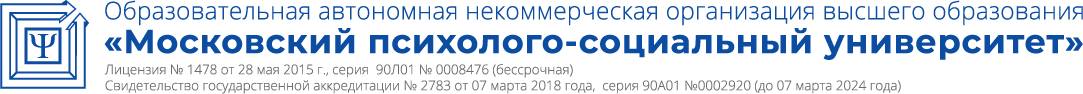 КодкомпетенцииРезультаты освоения ООП (содержание компетенций)Индикаторы достижения компетенцийФормы образовательной деятельности, способствующие формированию и развитию компетенцииОПК-1Способность осуществлять научное исследование в сфере профессиональной деятельности на основе современной методологииОПК-1.1. Знать концептуальные положения исследовательского инструментария в сфере профессиональной деятельности на основе современной методологииКонтактная работа:ЛекцииПрактические занятияСамостоятельная работаОПК-1Способность осуществлять научное исследование в сфере профессиональной деятельности на основе современной методологииОПК-1.2. Уметь реализовывать концептуальные положения исследовательского инструментария в сфере профессиональной деятельности на основе современной методологииКонтактная работа:ЛекцииПрактические занятияСамостоятельная работаОПК-1Способность осуществлять научное исследование в сфере профессиональной деятельности на основе современной методологииОПК-1.3. Владеть навыками реализации концептуальных положений исследовательского инструментария в сфере профессиональной деятельности на основе современной методологииКонтактная работа:ЛекцииПрактические занятияСамостоятельная работаОПК-4Способность использовать основные формы психологической помощи для решения конкретной проблемы отдельных лиц, групп населения и (или) организаций, в том числе лицам с ограниченными возможностями здоровья и при организации инклюзивного образованияОПК-4.1. Знать организационно-психолого-педагогические основы психологической помощи субъектам деятельности, в том числе и лицам с ОВЗКонтактная работа:ЛекцииПрактические занятияСамостоятельная работаОПК-4Способность использовать основные формы психологической помощи для решения конкретной проблемы отдельных лиц, групп населения и (или) организаций, в том числе лицам с ограниченными возможностями здоровья и при организации инклюзивного образованияОПК-4.2. Уметь: применять организационно-психолого-педагогические основы психологической помощи субъектам деятельности, в том числе и лицам с ОВЗКонтактная работа:ЛекцииПрактические занятияСамостоятельная работаОПК-4Способность использовать основные формы психологической помощи для решения конкретной проблемы отдельных лиц, групп населения и (или) организаций, в том числе лицам с ограниченными возможностями здоровья и при организации инклюзивного образованияОПК-4.3. Владеть: навыками проектирования, методологии и практического применения организационно-психолого-педагогических основ психологической помощи субъектам деятельности, в том числе и лицам с ОВЗ Контактная работа:ЛекцииПрактические занятияСамостоятельная работаОПК-6Способность оценивать и удовлетворять потребности и запросы целевой аудитории для стимулирования интереса к психологическим знаниям, практике и услугамОПК-6.1. Знать теоретические и практические основы психологического обеспечения запросов целевой аудиторииКонтактная работа:ЛекцииПрактические занятияСамостоятельная работаОПК-6Способность оценивать и удовлетворять потребности и запросы целевой аудитории для стимулирования интереса к психологическим знаниям, практике и услугамОПК-6.2. Уметь: применять теоретические и практические основы психологического обеспечения запросов целевой аудиторииКонтактная работа:ЛекцииПрактические занятияСамостоятельная работаОПК-6Способность оценивать и удовлетворять потребности и запросы целевой аудитории для стимулирования интереса к психологическим знаниям, практике и услугамОПК-6.3. Владеть: навыками методологического проектирования теоретических и практических основ психологического обеспечения запросов целевой аудиторииКонтактная работа:ЛекцииПрактические занятияСамостоятельная работаОбъём дисциплиныВсего часовВсего часовОбъём дисциплиныочная форма обученияочно-заочная форма обученияОбщая трудоемкость дисциплины108108Контактная работа обучающихся с преподавателем (всего)6448Аудиторная работа (всего):6448в том числе:Лекции3224семинары, практические занятия3224лабораторные работыВнеаудиторная работа (всего):в том числе:Самостоятельная работа обучающихся (всего)1733Вид промежуточной аттестации обучающегося – экзамен2727№п/пРазделы и/или темыдисциплиныСеместрВиды учебной работы, включая самостоятельную работу обучающихся и трудоемкость (в часах)Виды учебной работы, включая самостоятельную работу обучающихся и трудоемкость (в часах)Виды учебной работы, включая самостоятельную работу обучающихся и трудоемкость (в часах)Виды учебной работы, включая самостоятельную работу обучающихся и трудоемкость (в часах)Виды учебной работы, включая самостоятельную работу обучающихся и трудоемкость (в часах)Виды учебной работы, включая самостоятельную работу обучающихся и трудоемкость (в часах)Виды учебной работы, включая самостоятельную работу обучающихся и трудоемкость (в часах)Вид оценочного средства текущего контроля успеваемости, промежуточной аттестации (по семестрам)№п/пРазделы и/или темыдисциплиныСеместрВСЕГОИз них аудиторные занятияИз них аудиторные занятияИз них аудиторные занятияСамостоятельная работаКонтрольная работаКурсовая работаВид оценочного средства текущего контроля успеваемости, промежуточной аттестации (по семестрам)№п/пРазделы и/или темыдисциплиныСеместрВСЕГОЛекции Лаборатор.практикумПрактическ.занятия / семинарыСамостоятельная работаКонтрольная работаКурсовая работаВид оценочного средства текущего контроля успеваемости, промежуточной аттестации (по семестрам)Раздел 1. Введение в педагогическую психологиюТема 1.1. Предмет, проблемы и методы педагогической психологииТема 1.2. Концептуальный базис педагогической психологииТема 1.3. Методы исследования в педагогической психологии514662Устный опросРеферат2.Раздел 2. Психологические основы обучения и учебной деятельностиТема 2.1. Психологическая сущность учебной деятельностиТема 2.2. Потребностно-мотивационные компоненты учебной деятельностиТема 2.3. Обучающийся как личность и субъект педагогической деятельности514662Терминологический словарьПрактические заданияЭвристическая беседа3.Раздел 3. Психологические основы воспитанияТема 3.1. Воспитание как целенаправленный процесс развития и формированияТема 3.2.Формирование и воспитание личности в учебной деятельности514662КоллоквиумТворческая работа4.Раздел 4. Психология личности педагогаТема 4.1. Учитель как личность и профессионалТема 4.2. Педагогические способности и педагогическое мастерство педагога514662ЭссеДоклад 5.Раздел 5 Психология педагогической деятельностиТема 5.1. Психологические аспекты организации педагогической деятельностиТема 5.2. Педагогическое общение как форма взаимодействия субъектов образовательного процесса525889ДискуссияТестированиеВсего:10832321727 (Экзамен)№п/пРазделы и/или темыдисциплиныСеместрВиды учебной работы, включая самостоятельную работу обучающихся и трудоемкость (в часах)Виды учебной работы, включая самостоятельную работу обучающихся и трудоемкость (в часах)Виды учебной работы, включая самостоятельную работу обучающихся и трудоемкость (в часах)Виды учебной работы, включая самостоятельную работу обучающихся и трудоемкость (в часах)Виды учебной работы, включая самостоятельную работу обучающихся и трудоемкость (в часах)Виды учебной работы, включая самостоятельную работу обучающихся и трудоемкость (в часах)Виды учебной работы, включая самостоятельную работу обучающихся и трудоемкость (в часах)Вид оценочного средства текущего контроля успеваемости, промежуточной аттестации (по семестрам)№п/пРазделы и/или темыдисциплиныСеместрВСЕГОИз них аудиторные занятияИз них аудиторные занятияИз них аудиторные занятияСамостоятельная работаКонтрольная работаКурсовая работаВид оценочного средства текущего контроля успеваемости, промежуточной аттестации (по семестрам)№п/пРазделы и/или темыдисциплиныСеместрВСЕГОЛекции Лаборатор.практикумПрактическ.занятия / семинарыСамостоятельная работаКонтрольная работаКурсовая работаВид оценочного средства текущего контроля успеваемости, промежуточной аттестации (по семестрам)Раздел 1. Введение в педагогическую психологиюТема 1.1. Предмет, проблемы и методы педагогической психологииТема 1.2. Концептуальный базис педагогической психологииТема 1.3. Методы исследования в педагогической психологии614446Устный опросРеферат2.Раздел 2. Психологические основы обучения и учебной деятельностиТема 2.1. Психологическая сущность учебной деятельностиТема 2.2. Потребностно-мотивационные компоненты учебной деятельностиТема 2.3. Обучающийся как личность и субъект педагогической деятельности614446Терминологический словарьПрактические заданияЭвристическая беседа3.Раздел 3. Психологические основы воспитанияТема 3.1. Воспитание как целенаправленный процесс развития и формированияТема 3.2.Формирование и воспитание личности в учебной деятельности614446КоллоквиумТворческая работа4.Раздел 4. Психология личности педагогаТема 4.1. Учитель как личность и профессионалТема 4.2. Педагогические способности и педагогическое мастерство педагога614446ЭссеДоклад 5.Раздел 5 Психология педагогической деятельностиТема 5.1. Психологические аспекты организации педагогической деятельностиТема 5.2. Педагогическое общение как форма взаимодействия субъектов образовательного процесса617449ДискуссияТестированиеВсего:10824243327 (Экзамен)Наименование темыВопросы, вынесенные на самостоятельное изучениеФормы самостоятельной работыУчебно-методическоеобеспечениеФорма контроляТема 1. Введение в педагогическую психологиюИзучение закономерностей освоения социокультурного опыта человеком (ребенком) в системе социальных институтов воспитания и обучения как предмет педагогической психологии. Структура педагогической психологии как научной дисциплины. Задачи педагогической психологии.Работа в библиотеке, включая ЭБС. Подготовка доклада- презентации.Литература к теме, работа с интернет источникамиКоллоквиум, докладТема 2.Психологические основы обучения и учебной деятельностиОсновные понятия и категории психологии обучения и их соотношение. Современные психологические теории обучения и учебной деятельности. Теории учения и их сравнительная роль в организации современного образования.Работа в библиотеке, включая ЭБС. Подготовка доклада- презентации.Литература к теме, работа с интернет источникамиКоллоквиум, докладТема 3. Психологические основы воспитанияВедущие свойства личности, являющиеся предметом воспитания и перевоспитания. Воспитание привычек и характера. Понятие воспитуемость и трудновоспитуемость. Виды и методы психологической коррекции в воспитательном процессе.Работа в библиотеке, включая ЭБС. Подготовка доклада- презентации.Литература к теме, работа с интернет источникамиКоллоквиум, докладТема 4. Психология личности педагогаИмидж педагога. Мотивы выбора педагогической профессии. Адаптация к педагогической профессии. Удовлетворенность педагогической профессией.Работа в библиотеке, включая ЭБС. Подготовка доклада- презентации.Литература к теме, работа с интернет источникамиКоллоквиум, докладТема 5. Психология педагогической деятельностиВиды воздействия на учащихся в педагогическом процессе. Место педагогической оценки и отметки в системе мотивирования и стимулирования личностного развития учащихся на разных возрастных этапах.Работа в библиотеке, включая ЭБС. Подготовка доклада- презентации.Литература к теме, работа с интернет источникамиКоллоквиум, доклад№п/пНаименование оценочного средстваКраткая характеристика оценочного средстваШкала и критерии оценки, баллКритерии оценивания компетенции1.ОпросСбор первичной информации по выяснению уровня усвоения пройденного материала«Зачтено» - если обучающийся демонстрирует знание материала по разделу, основанные на знакомстве с обязательной литературой и современными публикациями; дает логичные, аргументированные ответы на поставленные вопросы. Также оценка «зачтено» ставится, если обучающимся допущены незначительные неточности в ответах, которые он исправляет путем наводящих вопросов со стороны преподавателя.«Не зачтено» - имеются существенные пробелы в знании основного материала по разделу, а также допущены принципиальные ошибки при изложении материала.ОПК-1.1, ОПК-1.2, ОПК-1.3, ОПК-4.1, ОПК-4.1, ОПК-4.3, ОПК-6.1, ОПК-6.2, ОПК-6.32.Доклад-презентацияПубличное выступление по представлению полученных результатов в программе Microsoft PowerPoint«5» – доклад выполнен в соответствии с заявленной темой, презентация легко читаема и ясна для понимания, грамотное использование терминологии, свободное изложение рассматриваемых проблем, докладчик правильно ответил на все вопросы в ходе дискуссии;«4» – некорректное оформление презентации, грамотное использование терминологии, в основном свободное изложение рассматриваемых проблем, докладчик частично правильно ответил на все вопросы в ходе дискуссии;«3» – отсутствие презентации, докладчик испытывал затруднения при выступлении и ответе на вопросы в ходе дискуссии;«2» - докладчик не раскрыл темуОПК-1.1, ОПК-1.2, ОПК-1.3, ОПК-4.1, ОПК-4.1, ОПК-4.3, ОПК-6.1, ОПК-6.2, ОПК-6.33.КоллоквиумБеседа преподавателя с учащимися на определенную тему из учебной программы«Зачтено» - если обучающийся демонстрирует знание материала по разделу, основанные на знакомстве с обязательной литературой и современными публикациями; дает логичные, аргументированные ответы на поставленные вопросы. Также оценка «зачтено» ставится, если обучающимся допущены незначительные неточности в ответах, которые он исправляет путем наводящих вопросов со стороны преподавателя.«Незачтено» - имеются существенные пробелы в знании основного материала по разделу, а также допущены принципиальные ошибки при изложении материала.ОПК-1.1, ОПК-1.2, ОПК-1.3, ОПК-4.1, ОПК-4.1, ОПК-4.3, ОПК-6.1, ОПК-6.2, ОПК-6.3№1.№ п/пФорма контроля/ коды оцениваемых компетенцийПроцедура оцениванияШкала и критерии оценки, балл№1.1.ЭкзаменОПК-1.1, ОПК-1.2, ОПК-1.3, ОПК-4.1, ОПК-4.1, ОПК-4.3, ОПК-6.1, ОПК-6.2, ОПК-6.3При подготовке к экзамену необходимо ориентироваться на конспекты лекций, рабочую программу дисциплины, нормативную, учебную и рекомендуемую литературу. Основное в подготовке к сдаче экзамена - это повторение всего материала дисциплины, по которому необходимо сдавать экзамен. При подготовке к сдаче экзамена обучающийся весь объем работы должен распределять равномерно по дням, отведенным для подготовки к экзамену, контролировать каждый день выполнение намеченной работы.  По завершению изучения дисциплины сдается экзамен.  В период подготовки к экзамену обучающийся вновь обращается к уже изученному (пройденному) учебному материалу.  Подготовка обучающегося к экзамену включает в себя три этапа: самостоятельная работа в течение семестра; непосредственная подготовка в дни, предшествующие экзамену по темам курса; подготовка к ответу на задания, содержащиеся в билетах (тестах) экзамена. Экзамен проводится по билетам (тестам), охватывающим весь пройденный материал дисциплины, включая вопросы, отведенные для самостоятельного изучения.  - оценка «отлично» - обучающийся должен дать полные, исчерпывающие ответы на вопросы экзаменационного билета, в частности, ответ должен предполагать знание основных понятий и их особенностей, умение правильно определять специфику соответствующих отношений, правильное решение практического задания. Оценка «отлично» предполагает наличие системы знаний по предмету, умение излагать материал в логической последовательности, систематично, грамотным языком, владеть навыками решения исследовательских задач- оценка «хорошо» - обучающийся должен дать полные ответы на вопросы, указанные в экзаменационном билете. Допускаются неточности при ответе, которые все же не влияют на правильность ответа. Ответ должен предполагать знание основных понятий и их особенностей, умение правильно определять специфику соответствующих отношений, владение базовыми навыками решения исследовательских задач. Оценка «хорошо» предполагает наличие системы знаний по предмету, умение излагать материал в логической последовательности, систематично, грамотным языком, однако, допускаются незначительные ошибки, неточности по названным критериям, которые все же не искажают сути соответствующего ответа- оценка «удовлетворительно» - обучающийся должен в целом дать ответы на вопросы, предложенные в экзаменационном билете, ориентироваться в системе дисциплины «Педагогическая психология», знать её основные понятия, предмет, особенности отдельных видов исследовательской деятельности. Оценка «удовлетворительно» предполагает, что материал в основном изложен грамотным языком- оценка «неудовлетворительно» предполагает, что обучающимся либо не дан ответ на вопрос билета и (или) не решена задача, предложенная в экзаменационном билете, либо обучающийся не знает основных понятий изучаемой дисциплины или не ориентируется в её системе, не может определить пред-мет дисциплины, особенностей отдельных видов исследовательской деятельности№Дайте определение следующим понятиямАвторитаризм  (с лат. – полная власть, приказание)Акалькулия Акселерация (с лат. – ускорение)Ассоциативный эксперимент (в психологии)Аффект ( с лат. – душевное волнение)Аффилиация Барьер психологическийБихевиоризм (с англ. – поведение)Валидность тестаВербальный (словесный)Воздействие педагогическиеГенезис (с греч. – рождение, происхождение, развитие)Гностическая (от греч. – знание) деятельностьГрупповая оценка личностиГуманизм Гуманистическое образованиеДействие (в психологии)Демократизация образованияДидактика (от греч. – поучительный)Динамический (с лат. – подвижный) стереотип (с лат. – твердый + отпечаток) (физиол.)Достижения мотивЗадатки Значимость Идентичность  (от позднелат. – тождественный, одинаковый)Импульсивность Индивидуальность Индивидуальный стиль деятельностиИнтеллектуальные тестыИнтеллектуальный коэффициентИнтериоризация (превращение во внутреннее)Интроверсия Интуиция (от лат. – пристально, внимательно смотреть)Инфантилизм (от лат. – детский)Качества процесса обученияКлимат социально-психологическийКоммуникация (с тал. – сообщение)Компенсация Комплекс неполноценностиКонтекстное обучениеКонфликт внутриличностныйКонформность  (от позднелат. – соответствующий)Культура поведенияЛичностно-деятельностный подходЛокус контроляМежгрупповые отношенияМировоззрение личностиМнемоника (с греч. – искусство запоминания)Моделирование Мотив (от лат. – двигаю)Научение Обучаемость Обучение Опосредование (опосредствование)Педагогическая психологияПедагогический диагнозПедагогический консилиумПодростки с девиантным поведениемПонимание Понятие Поступок Проблемная ситуацияПроблемное обучение Прогнозирование развития образованияПрофессиограмма Профессиональная культураПрофессия Развитие Релаксация Рефлексия (с лат. – отражение)Рефлексия Ригидность (от лат. – окоченелый, оцепенелый, косный)Ригидность Самообладание Сензитивный (от среднетал. – чувственный) возрастСистема образованияСоциальное окружениеСоциальный педагогСоциометрический статусСплоченность групповаяСтиль общенияСуггестия Текущий контроль успеваемостиТревожность Трудности общенияУбеждение Убежденность Уровень притязаний личностиУстановка социальнаяУтомление Учебная деятельностьУчение Фрустрация Ценности социальныеЦенностные ориентацииЭкстериоризация (превращение во внешнее)Эмпатия Эрудиция (с лат. – ученость)Этика (с греч. – нрав, обычай)Этикет Вид деятельностиМетодические указания по организации деятельности обучающегосяПрактические занятияПроработка рабочей программы, уделяя особое внимание целям и задачам, структуре и содержанию дисциплины. Конспектирование источников. Работа с конспектом практических занятий, подготовка ответов к контрольным вопросам, просмотр рекомендуемой литературы. Самостоятельная работаСамостоятельная работа проводится с целью: систематизации и закрепления полученных теоретических знаний и практических умений обучающихся; формирования умений использовать основную и дополнительную литературу; развития познавательных способностей и активности обучающихся: творческой инициативы, самостоятельности, ответственности, организованности; формирование  самостоятельности мышления, способностей к саморазвитию, совершенствованию и самоорганизации; формирования профессиональных компетенций; развитию практических умений обучающихся.Формы  и  виды самостоятельной  работы  обучающихся:  чтение основной и дополнительной литературы – самостоятельное изучение материала по рекомендуемым литературным источникам; работа с библиотечным  каталогом, самостоятельный  подбор  необходимой литературы; поиск необходимой информации  в сети Интернет; подготовка к различным формам текущей и промежуточной аттестации (к зачету).Технология организации самостоятельной работы обучающихся включает использование информационных и материально-технических ресурсов образовательного учреждения: библиотеку с читальным залом, укомплектованную в соответствии с существующими нормами; учебно-методическую базу учебных кабинетов; компьютерные классы с  возможностью работы в сети  Интернет; основную и дополнительную литературу, разработанную с учетом увеличения доли самостоятельной работы обучающихся, и иные  методические материалы.Перед выполнением обучающимися внеаудиторной самостоятельной работы преподаватель проводит консультирование по  выполнению  задания,  которое  включает  цель  задания,  его содержание,  сроки  выполнения,  ориентировочный  объем  работы, основные требования к результатам работы, критерии оценки. Самостоятельная работа может осуществляться индивидуально или  группами  обучающихся  в  зависимости  от  цели,  объема, конкретной тематики самостоятельной работы, уровня сложности, уровня умений обучающихся.Формы контроля самостоятельной работы: просмотр и проверка выполнения самостоятельной работы преподавателем; рефлексия выполненного  задания  в  группе; обсуждение  результатов  выполненной работы  на  занятии – предоставление обратной связи;  проведение устного  опроса.ОпросУстный опрос по основной терминологии может проводиться в процессе практического занятия в течение 15-20 мин. Позволяет оценить полноту знаний контролируемого материала.Подготовка к экзаменуПри подготовке к экзамену необходимо ориентироваться на конспекты лекций, рабочую программу дисциплины, нормативную, учебную и рекомендуемую литературу. Основное в подготовке к сдаче экзамена - это повторение всего материала дисциплины, по которому необходимо сдавать экзамен. При подготовке к сдаче экзамена обучающийся весь объем работы должен распределять равномерно по дням, отведенным для подготовки к экзамену, контролировать каждый день выполнение намеченной работы.  По завершению изучения дисциплины сдается экзамен.  В период подготовки к экзамену обучающийся вновь обращается к уже изученному (пройденному) учебному материалу.  Подготовка обучающегося к экзамену включает в себя три этапа: самостоятельная работа в течение семестра; непосредственная подготовка в дни, предшествующие экзамену по темам курса; подготовка к ответу на задания, содержащиеся в билетах (тестах) экзамена. Экзамен проводится по билетам (тестам), охватывающим весь пройденный материал дисциплины, включая вопросы, отведенные для самостоятельного изучения.  № 
п/пСодержание измененияСодержание измененияРеквизиты
документа
об утверждении
измененияРеквизиты
документа
об утверждении
измененияДата
введения
измененияДата
введения
измененияУтверждена решением Ученого совета на основании Федерального государственного образовательного стандарта высшего образования по направлению подготовки 37.03.01 Психология (уровень бакалавриата), утвержденного приказом Министерства образования и науки Российской Федерации от 29.07.2020 г. № 839Утверждена решением Ученого совета на основании Федерального государственного образовательного стандарта высшего образования по направлению подготовки 37.03.01 Психология (уровень бакалавриата), утвержденного приказом Министерства образования и науки Российской Федерации от 29.07.2020 г. № 839Протокол заседания 
Ученого совета  от «30» августа 2021 года протокол № 1Протокол заседания 
Ученого совета  от «30» августа 2021 года протокол № 101.09.202101.09.2021Утверждена решением Ученого совета на основании Федерального государственного образовательного стандарта высшего образования по направлению подготовки 37.03.01 Психология (уровень бакалавриата), утвержденного приказом Министерства образования и науки Российской Федерации от 29.07.2020 г. № 839Утверждена решением Ученого совета на основании Федерального государственного образовательного стандарта высшего образования по направлению подготовки 37.03.01 Психология (уровень бакалавриата), утвержденного приказом Министерства образования и науки Российской Федерации от 29.07.2020 г. № 839Протокол заседания 
Ученого совета  от «25» апреля 2022 года протокол № 9Протокол заседания 
Ученого совета  от «25» апреля 2022 года протокол № 926.04.202226.04.2022